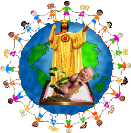 PROGRAMAÇÃOATIVIDADES PREPARATÓRIAS PARA A FESTAMOMENTO DO REI  – 18h30  ás 19h301. Dia 28/10 >  Como Viver Bem a Festa do nosso Padroeiro – Ir. Emanuel2. Dia 04/11 >  Como Crescer na Fé – Irmã Ayla3. Dia 11/11 >  Catequese – Padre EugênioBOSQUE BIBLICO:             10/11  - Abertura CRISTO REI SOLIDÁRIO:    11/11 das 9h às 14horasMISSAS NOS SETORES:     12  a 16  de novembro PASSEIO CICLISTÍCO:        14/11 (quarta feira) - A partir de 20hVISITA DAS IMAGENS:        30 de novembro NOVENÁRIODIA 17/11(SÁBADO) – 19h -  Lucernário                                 Equipe participante:  TODAS AS PASTORAIS E MOVIMENTOS DA PARÓQUIA.DIA 18/11(DOMINGO) 18h30 – Momento orante (novena)19h30 - Celebração Eucarística – Liturgia do domingo Pastorais que ajudarão na noite:  Todas as PastoraisTEMA DO DIA:  Cristo Rei na construção de uma Igreja que partilha e cuida da vidaDIA 19/11(SEGUNDA-FEIRA)  18h – Momento orante (novena)19h - Celebração Eucarística                    Pastorais que ajudarão na noite: Legião de Maria, Mães Cristãs, Filhas de Maria e Apostolado da Oração.TEMA DO DIA:   Do nascer ao adormecerDIA 20/11(TERÇA-FEIRA) 18h – Momento orante (novena)19h - Celebração Eucarística Pastorais que ajudarão na noite: ECC, Pastoral dos Noivos e Pastoral do Batismo TEMA DO DIA: Na unidade da família                           OBS: Nesta noite acontecerão os casamentos comunitários.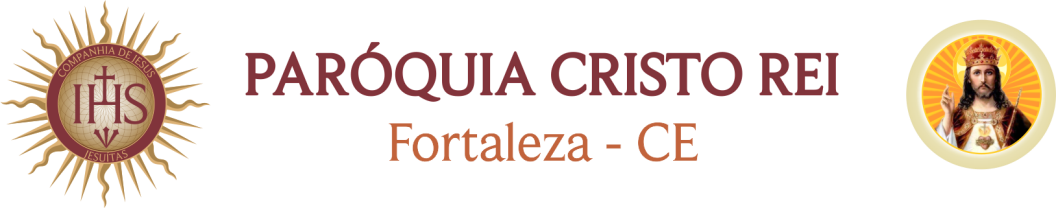 DIA 21/11(QUARTA-FEIRA)  18h – Momento orante (novena)19h - Celebração Eucarística Pastorais que ajudarão na noite: MESC, Pastoral do Dízimo, Pastoral da Adoração e Pastoral do  Idoso.TEMA DO DIA: Na busca do pão repartido e do abraço da paz                                                                                                                OBS: Apresentação dos MESCs à ComunidadeDIA 22/11(QUINTA-FEIRA) 18h – Momento orante (novena)19h - Celebração Eucarística Pastorais que ajudarão na noite: Pastoral da Crisma, Pastoral da Juventude (Filhos do Rei, Kenosis e Grupo Família) e Pastoral da CatequeseTEMA DO DIA: No dinamismo da juventude                                         OBS: Nesta noite acontecerá a CrismaDIA 23/11(SEXTA-FEIRA)  18h – Momento orante (novena)19h - Celebração Eucarística Pastorais que ajudarão na noite: Grupos de Oração Cristo Rei, Pequenino Rebanho e Pastoral da Escuta.TEMA DO DIA: Palavra que sustenta e fortalece a fé                                                OBS: Nesta noite acontecerá a Investidura e Reinvestidura dos LeitoresDIA 24/11(SÁBADO)  18h – Momento orante (novena)19h - Celebração Eucarística Pastorais que ajudarão na noite: Círculos Bíblicos, Pastoral da Solidariedade e  Pastoral da Segunda União TEMA DO DIA: No acolhimento de todos na formação do corpo de CristoOBS: Neste dia acontecerão os Batizados Comunitários, às 9 horas da manhãDIA 25/11(DOMINGO) – ENCERRAMENTO17h30 – Momento orante (novena)18h Celebração EucarísticaResponsáveis: Todas as pastorais  TEMA DO DIA:  Cristo Rei na construção de uma Igreja que partilha e cuida da vidaPROGRAMAÇÃO SOCIAL/CULTURAL TODOS OS DIAS NO SALÃO  RECEPÇÃO